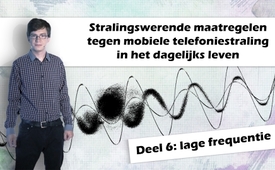 Beschermende maatregelen tegen mobiele telefoniestraling in het dagelijks leven deel 6: lage frequentie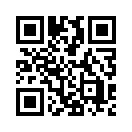 Heb je moeite met slapen? In dit programma wordt uitgelegd hoe u eenvoudig laagfrequente straling zo laag mogelijk kunt houden in uw huis, bijvoorbeeld in de slaapkamer en de woonkamer. Met een paar kleine tips zult u zeker een verschil voelen.Ja, hallo! Mooi dat u hier bent.Vandaag zal ik samen met jullie een laagfrequentiemeting doen en laten zien hoe u deze straling zo laag mogelijk kunt brengen in uw slaapkamer, in de woonkamer, in uw eigen huis. Iets anders om in gedachten te houden: Ons hart werkt met een natuurlijke spanning van 50-150 mV.  We gebruiken een laagfrequentiemeter die de elektromagnetische spanning in de lucht meet. Nu zet ik hem aan en ga hier heel dicht bij het stopcontact staan. U kunt zien en horen dat het apparaat aanslaat en dat er een verhoogde waarde wordt weergegeven. Nu gaan we langzaam terug met het meetapparaat. En nu merken we dat het elektromagnetisch veld zeer snel naar beneden gaat, dit hoe verder u met de meter van het stopcontact gaat. Dat betekent, als we nu verder weg gaan, krijgen we een waarde van bijna 0 mV spanning. Nu zou u kunnen denken hadden we nu maar zo'n waarde in de slaapkamer, hier bij het bed. Het lijkt goed, het probleem is dat het apparaat alleen de spanning meet die in de lucht zit. Voor de lichaamsspanning gebruik ik een heel normale multimeter, een digitale multimeter. U kunt het gebruiken om de lichaamsspanning te meten, hoe geladen ons lichaam is. Voordat we een meting doen, moeten we altijd een metalen band of iets geleidends in de hand houden dat verbonden is met de multimeter. Zo kan ik zien welke spanning ik in mijn lichaam heb. We denken snel terug aan het begin. Toen zei ik dat het hart werkt op 50 tot 150 mV spanning. En nu zien we een spanning van 5100 mV. Dat is veel, een veel te hoge waarde. Dat wedijvert tamelijk met ons hart en dat brengt ons hele lichaam onder veel stress. Alles wat geleidend is, brengt deze spanning ook weer over. Dit is metaal hier, nu raak ik het een keer aan en we zien dat volt meting weer heel steil omhoog gaat, 12 000 mV. En nu laat ik u met een heel eenvoudig voorbeeld zien hoe u de spanning op de werkplek heel sterk kunt verlagen. Ik pak de kabel hier vast, de spanning gaat tot 18 000 mV. Dat is extreem veel. Als we nog eens bedenken dat het hart werkt met 50-150 mV spanning.
Wat we nu daartegen kunnen doen, is het contact uitschakelen. Ik draai hem nu één keer en ik raak de kabel nu weer aan en de waarde is 4000 mV spanning. Waarom is dat zo? De stekker heeft twee polen. De stroom loopt door één pool. Als de stroom nu hier komt aan de schakelaar, langs de schakelaar voorbij gaat, dan gaat hij terug in de lamp, maakt hier rechtsomkeert en komt hij weer terug. Dit betekent dat ik hier een veel, veel hogere spanning heb. Als ik nu de stekker draai, bereikt de stroom alleen hier de schakelaar en gaat niet meer door de lamp en komt weer terug. Dus de antenne wordt veel korter.
Dan aan het eind van de dag, gaat iedereen slapen en laten we nu eens kijken wat het voor een waarde geeft. Nu staan we hier op 3700 mV spanning. Ons hart werkt met een spanning van 50 tot 150 mV. Voor de slaap is dit bepaald veel te hoog. Waarom zijn deze waarden zo extreem hoog. Ik heb hier nu een bedlampje en dat is niet ingeschakeld. Ik heb het nu net aangesloten. En ik heb de kabel hier een beetje op het bed gelegd. En nu zullen we zien hoe de waarden eruit zien als we deze kabel één keer eruit trekken: 2800 mV spanning. Waarom is dat zo?
Elke kabel die twee polen heeft waar wisselstroom doorstroomt, stralen deze kabels extreem veel spanning uit. Daartegen kunt u het volgende doen. U kunt elke kabel afschermen. Dat betekent dat u deze kabels moet verwijderen, uitnemen en vervangen door afgeschermde kabels. Deze afgeschermde kabels hebben een extra aluminiumlaag aan de binnenkant, die de lage frequentie elimineert. 
Daarnaast is er nog de aardingsgeleider, die met de aardingspool is verbonden en vervolgens in de stekker is geschroefd. Nu raak ik gewoon de lamp aan en we zien dat de waarde stijgt tot 17000 mV spanning. Waarom is dat zo? Alles wat van metaal is, de hele behuizing, hier het voorste deel, is niet geaard. Dit betekent dat de persoon ook geleidt. Zij heeft water in haar lichaam. De waarden zijn extreem hoog. Goed, nu kun je het weer loslaten.  Bij deze lamp hebben we de kabel afgeschermd en de lampbehuizing geaard en nu kijken we hoe de waarden zich hier gedragen: Een waarde van 2.500 mV spanning. Nu mag u het me  geven. En nu kijken we hier, als ik de behuizing van de lamp aanraak, dan gaat de waarde terug naar precies nog 130 mV. Waarom is dat zo? Ik heb de aparte aardingsdraad bij de afgeschermde kabel aan de lampbehuizing gesoldeerd, daardoor is deze lamp geaard. Als de waarde nog steeds te hoog is en u kunt niet slapen of u hebt het gevoel dat u nog lager moet gaan met de waarde, dan kan u uzelf aarden. Hoe gaat dat? Bijna elke kraan is geaard. Omdat de waterleidingen diep in de aarde gaan en alles wat aan spanningen in de aarde stroomt is weg, omdat de aarde een potentieel van 0 mV heeft. Hebt u een kunststof kraan, dan is dit niet mogelijk, omdat kunststof niet geleidend is. Dat is precies hetzelfde met de lamp. Een kunststof lampbehuizing kan niet worden geaard omdat kunststof niet geleidt. Laten we nu eens kijken. Nu heb ik hier een waarde van 2700 mV spanning, raak ik de kraan aan, de waarde is weg. De spanning gaat de aarde in. Wat u bijvoorbeeld kunt doen om uzelf volledig te aarden in uw slaap, is: Hier sluit ik een draad aan op de kraan. Het moet gewoon geleidend zijn. Men kan het ergens op het lichaam vastmaken, bijvoorbeeld door het om een vinger te wikkelen, het om een teen te wikkelen, ergens vastplakken. Het moet gewoon goed genoeg contact met de huid hebben. We kijken hier, de waarde is bijna 0 mV. In veel huizen zijn de verwarmingen ook niet goed geaard. Dit betekent dat ze ook een enorm hoge spanningsoplading aan mensen afgeven. Dan kan u eenvoudig een draad om een waterkraan draaien en deze vervolgens op een ongeïsoleerde plek op de verwarming bevestigen. En ik kijk nu wat voor een waarde ik heb. Ik heb nu hier 3100 mV spanning. Nu raak ik de geaarde verwarming aan. De waarde daalt tot 100 mV spanning. Nu denken we weer terug aan het begin. Het hart werkt met 50 tot 150 mV spanning. Dat wil zeggen, deze waarde is goed. Ook voor het slapen zou dit een zeer goede waarde zijn. Nu zal ik u laten zien wat het allerbeste is om te slapen en hoe u het allerbeste op krachten kunt komen. Schakel eenvoudig de zekering af. Niets helpt zo goed als het eenvoudigweg uitzetten van de zekering. De waarde wordt minder dan 100 mV spanning. Voor het slapen is het een absoluut perfecte waarde en men kan 's nachts goed op krachten komen en u staat 's morgens niet nog meer gebroken op dan wanneer u naar bed bent gegaan. Ja, dat was een kleine workshop over hoe u de laagfrequentie straling thuis zo laag mogelijk kunt houden.
Inleiding, niet inspreken!!
Hebt u slaapstoornissen? In dit programma leert u hoe u uw laagfrequentie straling zo laag mogelijk kunt houden, bijvoorbeeld in de slaapkamer en woonkamer. Met een paar kleine tips zult u zeker een verschil voelen.door raphiBronnen://Dit zou u ook kunnen interesseren:#Straling_bescherming - Mobiele telefonie bescherming - www.kla.tv/MobieleTelefonieBeschermingKla.TV – Het andere nieuws ... vrij – onafhankelijk – ongecensureerd ...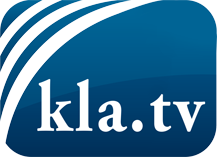 wat de media niet zouden moeten verzwijgen ...zelden gehoord van het volk, voor het volk ...nieuwsupdate elke 3 dagen vanaf 19:45 uur op www.kla.tv/nlHet is de moeite waard om het bij te houden!Gratis abonnement nieuwsbrief 2-wekelijks per E-Mail
verkrijgt u op: www.kla.tv/abo-nlKennisgeving:Tegenstemmen worden helaas steeds weer gecensureerd en onderdrukt. Zolang wij niet volgens de belangen en ideologieën van de kartelmedia journalistiek bedrijven, moeten wij er elk moment op bedacht zijn, dat er voorwendselen zullen worden gezocht om Kla.TV te blokkeren of te benadelen.Verbindt u daarom vandaag nog internetonafhankelijk met het netwerk!
Klickt u hier: www.kla.tv/vernetzung&lang=nlLicence:    Creative Commons-Licentie met naamgeving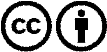 Verspreiding en herbewerking is met naamgeving gewenst! Het materiaal mag echter niet uit de context gehaald gepresenteerd worden.
Met openbaar geld (GEZ, ...) gefinancierde instituties is het gebruik hiervan zonder overleg verboden.Schendingen kunnen strafrechtelijk vervolgd worden.